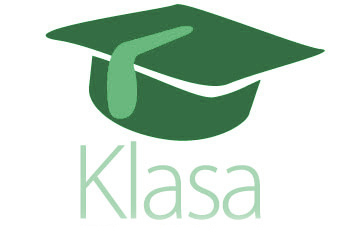 Szanowny Panie/Szanowna Pani,Mamy przyjemność poinformować Pana/Panią, że Państwa  uczeń bierze udział w rekrutacji do programu stypendialnego „Klasa”.Autorski program stypendialny Fundacji BNP Paribas, realizowany od 2003 roku, kierujemy do zdolnych i ambitnych absolwentów Szkoły Podstawowej, których sytuacja materialna może utrudnić dalszy rozwój. Uczestnictwo w programie oznacza uzyskanie 5-letniego stypendium –4-letniego wsparcia w trakcie nauki licealnej oraz stypendium pomostowego na I roku studiów.Pozytywna rekomendacja Dyrektora Szkoły Podstawowej lub Wychowawcy ucznia jest jednym z obowiązkowych kryteriów naboru, które stawiamy kandydatom do naszego programu.Dlatego zwracamy się do Pana/Pani z uprzejmą prośbą o wypełnienie poniższego kwestionariusza. Prosimy o wypełnienie formularza komputerowo, a następnie wydrukowanie go.Fundacja BNP ParibasOPINIA SZKOŁY DOTYCZĄCA ……………………………………………………………………………………………………………….                              (imię i nazwisko ucznia)Osiągnięcia szkolne i naukowe ucznia aplikującego do programu „Klasa”Wypełnia: Dyrektor Szkoły Podstawowej/ Wychowawca*Nazwa Szkoły ……………………………………………………………………………………………………………………………………….Adres: ul. …………………………………………………………Kod: …………………………………………………………………………..Miejscowość: ……………………………………………………………………………………………………………………………………….Telefon …………………………………………..adres e-mailowy ………………………………………………………………………..* niepotrzebne skreślić1. Oceny semestralne 8 klasy z następujących przedmiotów:2. Proszę opisać pozaszkolne i ponadobowiązkowe osiągnięcia ucznia (np. udział w międzyszkolnych konkursach przedmiotowych, aktywny udział w zajęciach dodatkowych, kołach naukowych, zajęciach artystycznych i innych) wskazując rok uczestnictwa, temat, organizatora.……………………………………………………………………………………………………………………………………………………………..……………………………………………………………………………………………………………………………………………………………..……………………………………………………………………………………………………………………………………………………………..……………………………………………………………………………………………………………………………………………………………..……………………………………………………………………………………………………………………………………………………………..……………………………………………………………………………………………………………………………………………………………..……………………………………………………………………………………………………………………………………………………………..……………………………………………………………………………………………………………………………………………………………..……………………………………………………………………………………………………………………………………………………………..……………………………………………………………………………………………………………………………………………………………..……………………………………………………………………………………………………………………………………………………………..……………………………………………………………………………………………………………………………………………………………..……………………………………………………………………………………………………………………………………………………………..……………………………………………………………………………………………………………………………………………………………..……………………………………………………………………………………………………………………………………………………………..……………………………………………………………………………………………………………………………………………………………..……………………………………………………………………………………………………………………………………………………………..……………………………………………………………………………………………………………………………………………………………..……………………………………………………………………………………………………………………………………………………………..……………………………………………………………………………………………………………………………………………………………..……………………………………………………………………………………………………………………………………………………………..……………………………………………………………………………………………………………………………………………………………..……………………………………………………………………………………………………………………………………………………………..……………………………………………………………………………………………………………………………………………………………..3. Proszę opisać działalność ucznia w środowisku lokalnym i szkolnym, np. aktywność w samorządzie szkolnym, pomoc w nauce innym uczniom, działalność harcerska, działalność kulturalna, sportowa, wolontariat.……………………………………………………………………………………………………………………………………………………………..……………………………………………………………………………………………………………………………………………………………..……………………………………………………………………………………………………………………………………………………………..……………………………………………………………………………………………………………………………………………………………..……………………………………………………………………………………………………………………………………………………………..……………………………………………………………………………………………………………………………………………………………..……………………………………………………………………………………………………………………………………………………………..……………………………………………………………………………………………………………………………………………………………..……………………………………………………………………………………………………………………………………………………………..……………………………………………………………………………………………………………………………………………………………..……………………………………………………………………………………………………………………………………………………………..……………………………………………………………………………………………………………………………………………………………..……………………………………………………………………………………………………………………………………………………………..……………………………………………………………………………………………………………………………………………………………..……………………………………………………………………………………………………………………………………………………………..……………………………………………………………………………………………………………………………………………………………..……………………………………………………………………………………………………………………………………………………………..……………………………………………………………………………………………………………………………………………………………..……………………………………………………………………………………………………………………………………………………………..……………………………………………………………………………………………………………………………………………………………..……………………………………………………………………………………………………………………………………………………………..……………………………………………………………………………………………………………………………………………………………..……………………………………………………………………………………………………………………………………………………………..……………………………………………………………………………………………………………………………………………………………..4. Charakterystyka wybitnych osiągnięć indywidualnych. Szczególne predyspozycje i uzdolnienia ucznia (opcjonalnie)……………………………………………………………………………………………………………………………………………………………..……………………………………………………………………………………………………………………………………………………………..……………………………………………………………………………………………………………………………………………………………..……………………………………………………………………………………………………………………………………………………………..……………………………………………………………………………………………………………………………………………………………..……………………………………………………………………………………………………………………………………………………………..……………………………………………………………………………………………………………………………………………………………..……………………………………………………………………………………………………………………………………………………………..……………………………………………………………………………………………………………………………………………………………..……………………………………………………………………………………………………………………………………………………………..……………………………………………………………………………………………………………………………………………………………..……………………………………………………………………………………………………………………………………………………………..……………………………………………………………………………………………………………………………………………………………..5. Charakterystyka zachowania, osobowości i motywacji ucznia (ze szczególnym uwzględnieniem oceny możliwości pokonania stresu związanego z rozłąką z domem rodzinnym).……………………………………………………………………………………………………………………………………………………………..……………………………………………………………………………………………………………………………………………………………..……………………………………………………………………………………………………………………………………………………………..……………………………………………………………………………………………………………………………………………………………..……………………………………………………………………………………………………………………………………………………………..……………………………………………………………………………………………………………………………………………………………..……………………………………………………………………………………………………………………………………………………………..……………………………………………………………………………………………………………………………………………………………..……………………………………………………………………………………………………………………………………………………………..……………………………………………………………………………………………………………………………………………………………..……………………………………………………………………………………………………………………………………………………………..……………………………………………………………………………………………………………………………………………………………..……………………………………………………………………………………………………………………………………………………………..6. Uwagi i spostrzeżenia na temat sytuacji rodzinnej i materialnej ucznia.……………………………………………………………………………………………………………………………………………………………..……………………………………………………………………………………………………………………………………………………………..……………………………………………………………………………………………………………………………………………………………..……………………………………………………………………………………………………………………………………………………………..……………………………………………………………………………………………………………………………………………………………..……………………………………………………………………………………………………………………………………………………………..……………………………………………………………………………………………………………………………………………………………..……………………………………………………………………………………………………………………………………………………………..……………………………………………………………………………………………………………………………………………………………..……………………………………………………………………………………………………………………………………………………………..……………………………………………………………………………………………………………………………………………………………..……………………………………………………………………………………………………………………………………………………………..……………………………………………………………………………………………………………………………………………………………..……………………………………………………………………………………………………………………………………………………………..……………………………………………………………………………………………………………………………………………………………..……………………………………………………………………………………………………………………………………………………………..……………………………………………………………………………………………………………………………………………………………..……………………………………………………………………………………………………………………………………………………………..……………………………………………………………………………………………………………………………………………………………..……………………………………………………………………………………………………………………………………………………………..……………………………………………………………………………………………………………………………………………………………..……………………………………………………………………………………………………………………………………………………………..……………………………………………………………………………………………………………………………………………………………..……………………………………………………………………………………………………………………………………………………………..……………………………………………………………………………………………………………………………………………………………..……………………………………………………………………………………………………………………………………………………………..……………………………………………………………………………………………………………………………………………………………..……………………………………………………………………………………………………………………………………………………………..…………………………………………..Miejscowość, data…………………………………………..Podpis i pieczęć Szkoły z numerem telefonuJęzyk polskiHistoriaGeografiaMatematykaBiologiaFizykaChemiaWOSJęzyki obce(proszę podać jakie---